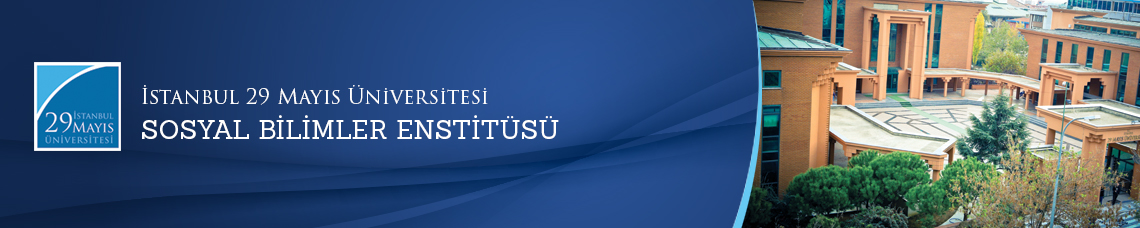                   Doktora Yeterlik Sınavı Toplantısı
          Öğrenci:                    Ömer Faruk CAN      Ana Bilim Dalı:  Tarih            Yeterlik Sınavı Jürisi:                  Prof. Dr. Kemal BEYDİLLİ (Tez Danışmanı)Prof. Dr. Feridun M. EMECEN Prof. Dr. Ali AKYILDIZYrd. Doç. Dr. Ertuğrul İ. ÖKTENYrd. Doç. Dr. M. Şakir YILMAZ     Tarih-Saat:           11.12.2014      10.00(Yazılı Sınav)       14.00(Sözlü Sınav)        Yer:                              Edebiyat Fakültesi Binası                                                 İstanbul 29 Mayıs Üniversitesi 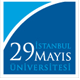 